The public is requested to fill out a "Speaker Card" to address the Board on any item of the agenda prior to the Board taking action on an item.  Comments from the public on Agenda items will be heard only when the respective item is being considered. Comments from the public on other matters not appearing on the Agenda that is within the Board's subject matter jurisdiction will be heard during the Public Comment period.  Public comment is limited to 2 minutes per speaker, unless waived by the presiding officer of the Board.   As a covered entity under Title II of the Americans with Disabilities Act, the City of Los Angeles does not discriminate on the basis of disability and upon request, will provide reasonable accommodation to ensure equal access to its programs, services, and activities.  Sign language interpreters, assistive listening devices, or other auxiliary aids and/or services may be provided upon request. Reports and other committee reference materials may be seen on our website under each committee's meeting agenda. Agendas are posted publicly in the window of City Council District 4 Office at 13907 Ventura Blvd #104 Sherman Oaks, 91423. Printed copies of board and committee agendas can be obtained by sending a written public records request after the document has been published to PO Box 5721, Sherman Oaks 91413. A check for $1 plus 10 cents per page plus 49 cents postage made out to the City of Los Angeles must be included with the request. If additional payment is required, you will be notified. AGENDA1. Call to order - Jill Banks Barad, President2. Approval of Executive Committee Minutes of January 27, 20153. Public comment on non-agenda items4. President’s Reporta. Speaker/topics/ agenda items for March Board meetingb. Agenda for April Board meeting    1. Debate with the top two candidates for CD4 in the run-off election              5. Treasurer’s Report/Finance Committee –Howard Katchen, Treasurer                           a.   Possible action item: Motion from Finance Committee :           Request that SONC Board authorize a sub-committee to include SONC        representatives from Areas 5 and 7, along with leadership from Finance, Outreach         and Green and Beautification Committees, to approach business merchants on       Ventura Blvd., between Hazeltine Avenue and Fulton Avenue, to form a        merchant’s association             b.   Budget Advocates Update 6. Committee Reports :                   a.   Outreach-Sherry Revord, Chair –                         SONC “We Love Trees” Giveaway - Discussion of Event         b.   Land Use Committee- Ron Ziff, Chair - Announce Traffic/Transportation 		   	meeting on Thursday 6PM at Van Nuys City Hall                  c.    Public Safety-Brandon Pender, Chair                    d.   Green and Beautification  -Carolyn Casavan, Chair 	      e. 	Ad hoc Committee to clarify existing and additional SONC Standing 			             Rules on Funding and the role of the Treasurer          7.   Announcements from the Executive Committee on items within SONC’s                                       JurisdictionNext SONC Executive  Committee,  Monday, February 23, 2015VANC 12th Anniversary Mixer,  March 12, 5:30-9:00 pm at CBS Studios,     Studio City          8.  AdjournmentOfficers:Jill Banks Barad, Pres., Res. 6Ron Ziff, 1st Vice Pres. Bus 6Jay Beeber,  2nd VP, Res. 7Howard Katchen, Treas. Res.3Sue Steinberg, Secy. Bus. 4Board Members:vacant, Res.1vacant, Bus.1Carolyn Casavan, CI-1Tom Capps, Res-2Daniel Crisci, Bus. 2
vacant, CI-2Vacant, Bus.3 Richard Marciniak, CI-3Lisa Petrus, Res. 4Sidonia Lax, CI-4Vacant, Res-5vacant, Bus-5Sherry Revord, CI-5Rachel Tash, CI-6Neal Roden, Bus-7Jeffrey Kalban, CI-7CALIFORNIASHERMAN OAKS NEIGHBORHOOD COUNCILP O Box 5721Sherman Oaks, CA 91413(818) 503-2399www.shermanoaksnc.orgOfficers:Jill Banks Barad, Pres., Res. 6Ron Ziff, 1st Vice Pres. Bus 6Jay Beeber,  2nd VP, Res. 7Howard Katchen, Treas. Res.3Sue Steinberg, Secy. Bus. 4Board Members:vacant, Res.1vacant, Bus.1Carolyn Casavan, CI-1Tom Capps, Res-2Daniel Crisci, Bus. 2
vacant, CI-2Vacant, Bus.3 Richard Marciniak, CI-3Lisa Petrus, Res. 4Sidonia Lax, CI-4Vacant, Res-5vacant, Bus-5Sherry Revord, CI-5Rachel Tash, CI-6Neal Roden, Bus-7Jeffrey Kalban, CI-7Sherman Oaks Neighborhood Council EXECUTIVE COMMITTEE MEETINGWednesday, February 25, 20156:30 p.m.Sherman Oaks Library14245 Moorpark StreetNOTE CHANGE OF DAY & TIMESHERMAN OAKS NEIGHBORHOOD COUNCILP O Box 5721Sherman Oaks, CA 91413(818) 503-2399www.shermanoaksnc.org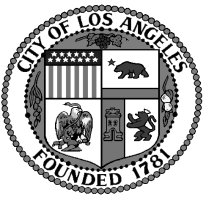 